Принято                                                                                                                    УТВЕРЖДАЮна заседании педагогического совета                       Заведующий  МБДОУ г. Мурманска  № 72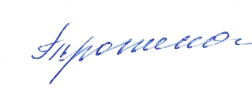 протокол  № 2  от 24.02.2020                                                                  Тропина М.Н.                                                                                                              Приказ № 12 «ОД -1» от 24.02.2020 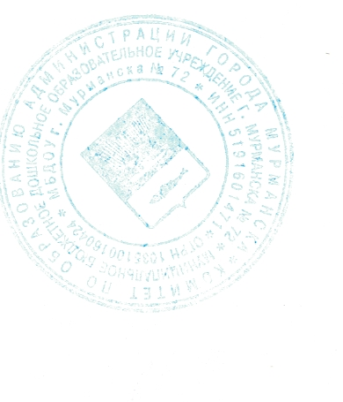 Муниципальное бюджетное дошкольное образовательное учреждение г. Мурманска № 72 ОТЧЕТ О РЕЗУЛЬТАТАХСАМООБСЛЕДОВАНИЯ2019 год(на основании Порядка проведения самообследования образовательной организацией, утверждённого приказом Министерства образования и науки Российской Федерации от 14 июня 2013 г. N 462,
 приказа № 1324 от 10 декабря 2013 г. «Об утверждении показателей деятельности образовательной организации, подлежащей самообследованию»,
приказа № 1218 от 14 декабря 2017 г. «О внесении изменений в Порядок проведения самообследования образовательной организации, утвержденный приказом Министерства образования и науки Российской Федерации от 14 июня 2013 г. № 462») 
Заведующий МБДОУ №72   Тропина М.Н.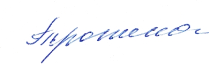 Отчет направлен в комитет по образованию администрации г. Мурманска 27.03.2020г.АНАЛИТИЧЕСКАЯ СПРАВКА ОБ ОБРАЗОВАТЕЛЬНОЙДЕЯТЕЛЬНОСТИ МБДОУ г. МУРМАНСКА № 72Общие сведения о МБДОУ № 72Адреса мест  осуществления образовательной деятельности  и характеристика  зданий:Основной корпус183032 Мурманская область, г. Мурманск, проспект Кольский, д.4, тел./факс: (8152) 27- 99 - 35 tropinamn@rambler.ruЗдание основного корпуса МБДОУ - отдельно стоящее, двухэтажное, панельное, общая площадь – 672,8 кв. м., возведено по типовому проекту. Здание размещается на обособленном земельном участке, общая площадь которого 3451 кв.м., удалённом от промышленных предприятий и магистральных улиц.Структурное подразделение183032 Мурманская область, г. Мурманск, ул. Гвардейская, д. 5, тел./факс: (8152) 25-06-65, sad10772@yandex.ruЗдание структурного подразделения МБДОУ - отдельно стоящее, двухэтажное, панельное, общая площадь –1109, 8 кв. м., возведено по типовому проекту. Здание размещается на обособленном земельном участке, общая площадь которого 4787 кв. м., удалённом от промышленных предприятий и магистральных улиц.Наименование по уставу:Муниципальное бюджетное дошкольное образовательное учреждение г. Мурманска № 72 (далее по тексту - МБДОУ).Учредитель:Комитет по образованию администрации города МурманскаЮридический адрес организации:183032, Мурманская область, г. Мурманск, проспект Кольский, д.4  Руководитель: Тропина Марина Николаевна Сайт:  dou72.murmansk.suОбщая характеристика  дошкольного образовательного учреждения:Год ввода в эксплуатацию -  1964 год.Наполняемость	по	состоянию	на	01.04.2020 – 262	 человека (от 1,5 до 7 лет),Количество групп - 10 групп из них:- 1 группа общеразвивающей направленности для детей раннего возраста от 1,5 до 2 лет;- 2 группы общеразвивающей направленности для детей раннего возраста от 2 до 3 лет;- 7 групп общеразвивающей направленности с 3 до 7 лет.Режим работы МБДОУ:  
МБДОУ работает в режиме 5-дневной рабочей недели – с 7.00 до 19 .00.  (суббота, воскресенье – выходные дни)Приём детей осуществляется в соответствии с Правилами приема на обучение по образовательным программам дошкольного образования в ДОО.  Организационно–правовое обеспечение деятельности 
МБДОУ № 72Устав образовательного учреждения соответствует требованиям федерального закона «Об образовании в Российской Федерации», рекомендательным письмам Минобразования России. Устав МБДОУ утвержден приказом Комитета по образованию администрации г. Мурманска от 15 декабря  2015 года № 2453. МБДОУ № 72 имеет следующие свидетельства:- о внесении записи в Единый государственный реестр юридических лиц;- о постановке на учет в налоговом органе юридического лица, образованного в соответствии с законодательством Российской Федерации по месту нахождения на территории Российской Федерации.					Лицензия на право ведения образовательной деятельности - 
№ 164-16,  выдана Министерством образования и науки Мурманской области  15.04.2016 г., серия 51Л01 № 0000517.Система управления МБДОУ № 72Управление МБДОУ осуществляется в соответствии с законодательством Российской Федерации  и  Мурманской области, с учетом особенностей, установленных Федеральным законом  «Об образовании в Российской Федерации», Уставом МБДОУ г. Мурманска №72 и строится на принципах единоначалия и самоуправления, демократичности, открытости, профессионализма, обеспечивающих государственно–общественный характер. Единоличным исполнительным органом образовательного Учреждения является Руководитель образовательного Учреждения – заведующий, которая осуществляет  руководство деятельностью Учреждения. Заведующий назначается постановлением администрации города Мурманска. Формами самоуправления Учреждения являются:   Материально-техническая базаВ В МБДОУ функционируют:Групповые помещения - 10Физкультурно -  музыкальный зал - 2Кабинет учителя - логопеда  и  педагога - психолога – 1Логопункт - 1Пищеблок - 2Прачечный комплекс – 2Административные помещения:Кабинет заведующего - 1Кабинет заместителя заведующего - 1Методический кабинет - 2Кабинет начальника хозяйственного отдела - 2 Медицинский блок:Медицинский кабинет - 2Процедурный кабинет - 2  Детский сад имеет все виды благоустройства: водопровод, канализацию, централизованное водяное отопление.  На первом этаже расположены групповые для детей раннего возраста. Также на первом этаже детского сада находятся  музыкально - физкультурный зал, кабинеты педагога-психолога, учителя-логопеда, медицинские блоки,  пищеблоки и прачечные. На втором этаже расположены  групповые  ячейки для детей дошкольных групп (с младшей по подготовительную).   Музыкально - физкультурные залы используются для проведения занятий, развлечений и праздников, театрализованных постановок, бесплатных  образовательных услуг.  Музыкально – физкультурные зал оснащен мультимедийным проектором и экраном, акустической системой, музыкальным центром, музыкальными инструментами: фортепиано, синтезаторами, комплектом разнообразных детских музыкальных инструментов. Для полноценной двигательной деятельности детей, повышения функциональных возможностей детского организма имеется  как стандартное, так и нетрадиционное оборудование. Оно соответствует  требованиям СанПин. Для занятий с детьми используется современное оборудование: гимнастические скамейки, массажеры, тренажеры, маты, сухой бассейн, обручи и мячи разных размеров, гантели, палки для спортивной ходьбы и мн. др. Физкультурные уголки с набором спортинвентаря оборудованы в каждой группе.На  территории прогулочных участков установлены малые архитектурные формы, на физкультурном участке -  спортивное оборудование.  Предметно-пространственная среда 
и оснащение образовательного процесса     В МБДОУ создана современная многофункциональная предметно - развивающая среда. Предметная среда всех помещений оптимально насыщена, выдержана мера «необходимого и достаточного» для каждого вида деятельности, представляет собой «поисковое поле» для ребенка, стимулирующее процесс его развития и саморазвития, социализации и коррекции. В ДОУ не только уютно, красиво, удобно и комфортно детям, созданная развивающая среда открывает воспитанникам весь спектр возможностей, направляет усилия детей на эффективное использование отдельных ее элементов.    Предметно-развивающая среда в ДОУ регулярно обновляется в соответствии с современными педагогическими требованиями, с возрастом детей и санитарными нормами и правилами.    МБДОУ обеспечено учебно-методической литературой, справочными изданиями, детской художественной литературой. Имеется в достаточном количестве демонстрационный и раздаточный материалы.       В МБДОУ создано единое информационное образовательное  пространство: информационные технологии используются  в воспитательно-образовательном процессе;  разрабатываются  интегрированные занятия; активно используются возможности сети  Интернет.	 Использование ИКТ позволяет модернизировать учебно-воспитательный процесс, повысить эффективность, мотивировать детей на поисковую деятельность, дифференцировать обучение с учетом индивидуальных особенностей детей. Используется компьютерное  оборудованиеМатериалы и оборудование безопасно. Имеют соответствующие сертификаты. Материал внешне привлекателен (чистый, разнообразных, цветов и оттенков, правильных и нестандартных оригинальных форм).Предметно–пространственная среда позволяет реализовать Образовательную программу дошкольного образования МБДОУ в полном объеме. Предметная развивающая среда групп сформирована с учетом принципа интеграции образовательных областей. Материалы и оборудование для одной образовательной области могут использоваться и в ходе реализации других областей. Подбор материалов и оборудования учитывает особенности возраста детей групп детского сада, а также их  гендерную  принадлежность.В группах представлены материалы, отражающие  содержание образовательных областей: социально-коммуникативное развитие, познавательное развитие, речевое развитие, художественно-эстетическое развитие, физическое развитие. Таким образом, оборудование основных помещений соответствует возрастным показателям детей, гигиеническим и педагогическим требованиям. Созданная предметно-пространственная среда детского сада отражает содержание образовательных областей и национально - региональные и другие особенности дошкольников в соответствии с ФГОС ДО.Кадровое обеспечениеОбразовательный процесс осуществляют 26 педагогов из них: - старший воспитатель – 1 чел.;   - воспитатели – 20 чел.; - учитель-логопед – 1 чел.; - музыкальный руководитель- 2 чел.; - инструктор по физической культуре - 1 чел.; - педагог-психолог - 1 чел.Возрастной состав педагогов:Прошедшие в текущем году повышение квалификации/профессиональную переподготовку  прошли все педагоги ДОУ. МБДОУ укомплектовано кадрами полностью. Данные о квалификационном уровне, педагогическом стаже, образовании свидетельствуют о стабильности коллектива, его работоспособности, потенциальных возможностях к творческой деятельности.Учебно-методическое и библиотечно-информационное обеспечениеУчебно-методическое обеспечение соответствует требования ФГОС ДО  к условиям реализации основной общеобразовательной программы дошкольного образования.   В МБДОУ имеется методическая и художественная литература, репродукции картин, иллюстративный материал, дидактические пособия, демонстрационный и раздаточный материал. В фонде методической литературы есть подписные издания: «Воспитатель детского сада», «Ребенок в детском саду», «Управление ДОУ», «Дошкольное воспитание», «Дошкольная педагогика», «Библиотека программы воспитания и обучения в детском саду», «Старший воспитатель»,  и др. 									На сайте ДОО имеется материал  для педагогов, родителей (законных представителей), а также ссылки на порталы информационных образовательных  ресурсов.Образовательная деятельностьСодержание образовательной деятельностиОрганизация образовательной деятельности в МБДОУ г. Мурманска № 72 осуществлялась в соответствии с ОП ДО МБДОУ г. Мурманска № 72 (Программа-1), адаптированной ОП ДО МБДОУ г. Мурманска № 72 «Коррекция нарушений речи в условиях логопедического пункта»   (Программа-2). Программа 1 - разработанная в соответствии с основными нормативными правовыми документами  с учётом примерной общеобразовательной программы дошкольного образования «От рождения до школы» под редакцией Н.Е. Вераксы, М.А. Васильевой, Т.С. Комаровой.	Программа определяет содержание образования и организацию образовательной деятельности в МБДОУ, обеспечивающих развитие личности детей дошкольного возраста в разных видах общения и деятельности с учетом их возрастных, индивидуальных психологических и физиологических особенностей. Нормативный срок освоения Программы – 1  до 6 лет (до прекращения образовательных отношений между образовательным учреждением и родителями (законными представителями) несовершеннолетних воспитанников).Программа -2  разработана с учетом содержания парциальных программ, технологий и методических пособий, обеспечивающих реализацию содержания Программы: «Программа воспитания и обучения детей с фонетико-фонематическим недоразвитием» Т.Б.Филичевой, Г.В.Чиркиной; «Программа логопедической работы по преодолению фонетико-фонематического недоразвития у детей» Т.Б.Филичевой, Г.В.Чиркиной; «Программа логопедической работы по преодолению общего недоразвития речи у детей» Т.Б.Филичевой, Т.В.Тумановой. Программа  - 2 реализуется  на логопункте.Программа- 2 сообразуется с образовательной Программой - 1 и  представляет собой коррекционно-развивающую систему, обеспечивающую:полноценное овладение фонетическим строем русского языка;интенсивное развитие фонематического восприятия;формирование  лексико-грамматических категорий языка;развитие связной речи, что обуславливает формирование коммуникативных способностей, речевого и общего психического развития ребёнка дошкольного возраста с речевой патологией, как основы успешного овладения чтением и письмом в дальнейшем при обучении в массовой школе, а так же его социализации.         Освоение Программ 1 и 2 не сопровождается проведением промежуточных аттестаций и итоговой аттестации детей.        Часть, формируемая участниками образовательных отношений, представлена программой  дополнительного образования «Путешествие в страну «Я люблю танцевать»  и дополняет раздел образовательной области «Художественно – эстетическое развитие».Программа-1,2 и программа  дополнительного образования «Путешествие в страну «Я люблю танцевать»   представлены на сайте МБДОУ г. Мурманска  № 72.Организация образовательного процесса в ДОО регламентируется учебным планом, годовым календарным планом-графиком организованной образовательной деятельности. В МБДОУ организована специализированная помощь детям, нуждающимся в психолого-педагогическом сопровождении. Данную деятельность осуществляют педагог-психолог. Дополнительное образование воспитанниковВ МБДОУ  созданы условия для организации дополнительного образования воспитанников. В МБДОУ  реализуются программы дополнительного образования   физкультурно-спортивной,  художественно-эстетической  направленности.   Занятия в кружках и студиях проводятся по подгруппам. Форма обучения очная. 										Взаимодействие с социумом.В целях создания условий для полноценного проживания ребенком дошкольного детства, сохранения и укрепления здоровья детей, формирования основ базовой культуры личности, творческого потенциала воспитанников,  подготовки к жизни в современном обществе  в МБДОУ налажено сотрудничество с Мурманской областной детско-юношеской библиотекой, гимназией № 8, Мурманским колледжем искусств, Мурманской областной филармонией.  Организация образовательного процесса        Целью образовательного процесса МБДОУ является создание условий для максимального раскрытия индивидуального потенциала ребенка, открывающего возможности его активной и успешной жизнедеятельности в сообществе детей и взрослых.  Ведущие	цели  Образовательной  программы –  создание	благоприятных условий для полноценного проживания ребенком дошкольного детства; формирование основ базовой культуры личности; всестороннее развитие психических и физических качеств в соответствии с возрастными и индивидуальными особенностями; подготовка к жизни в современном обществе, к обучению в школе; обеспечение безопасности жизнедеятельности дошкольника.      Учебный план составлен в соответствии с современными дидактическими, санитарно-эпидемиологическими и методическими требованиями. При составлении плана учтены предельно допустимые нормы учебной нагрузки.             Образовательная деятельность осуществляется в процессе организации различных видов детской деятельности, непосредственно образовательной деятельности, в ходе режимных моментов, самостоятельной  деятельности, совместной деятельности педагогов с детьми, взаимодействия с семьями детей.              Проектирование педагогического процесса осуществлялось на основе эффективных технологий, методов и форм работы с детьми, соответствующих их возрастным и индивидуальным особенностям и на основе комплексно – тематического принципа планирования, с соблюдением баланса между обучением и свободной игрой детей, между деятельностью, инициированной взрослыми и инициированной самими детьми. Единая тема отражалась в планируемых развивающих ситуациях (проблемных, игровых, познавательных) и интересных событиях (сюрпризы, волшебные превращения, инсценировки).      Все виды детской деятельности используются в равной степени и моделируются в соответствии с теми задачами, которые реализует педагог в совместной деятельности, в режимных моментах и др. Игровая деятельность пронизывает весь образовательный процесс, становится образом жизни для ребенка.Качество подготовки воспитанниковОсвоение Программы не сопровождается проведением  промежуточных аттестаций и итоговой аттестации воспитанников,  оценка динамики развития ребенка осуществляется  в рамках реализации индивидуального образовательного маршрута.  По результатам обследования освоения детьми Образовательной программы в текущем учебном году показал, что  уровень овладения детьми необходимыми знаниями, навыками и умениями по всем образовательным областям соответствует возрасту. Эффективность  образовательного  процесса  подтверждается результатами педагогического мониторинга, с помощью которого определяется  уровень развития детей. В процентном соотношении  выше доля детей с высоким и средним уровнями развития, детей с низким уровнем развития – нет, что говорит о высоком качестве образования в МБДОУ.Внутренняя система оценки качества образования.Мониторинг образовательной деятельности проводится в рамках внутренней оценки качества дошкольного образования в МБДОУ.Методы мониторинга:- наблюдение;- экспертное оценивание;- тестирование и анкетирование;- статистическая обработка информации и др.Обработка и накопление материалов в форме таблиц, диаграмм, различных измерительных шкал, в текстовой форме.Источники данных:- мониторинговые исследования условий реализации программы в МБДОУ;- социологические опросы удовлетворённости родителей (законных представителей) качеством дошкольного образования;- отчеты педагогов ДОО;- наблюдение и анализ организации образовательной деятельности педагогов с воспитанниками ДОО;- оценка индивидуального развития воспитанников ДОО.Объекты мониторинга:- процесс реализации содержания образовательной программы; - организация образовательного процесса;- реализуемые педагогические технологии и методики;- условия реализации образовательной программы.Персонал Количество работников Образование Образование Квалификация Квалификация Квалификация ВысшееСреднее Высшая
 кв.
категория 1 кв.
категория СоответствиеАдминистративно- управленческий персонал 3
100% 3 
100% -267%-133%Педагогический персонал 26 
 100% 18 
 69 % 8
31% 13
50% 1142,3%27,7 %до 30 лет31-4041-5051-60на 01.09.20191988№ п/пПоказателиЕдиница измерения1.Образовательная деятельность1.1Общая численность воспитанников в возрасте до 3 лет70 чел.1.2Общая численность воспитанников в возрасте от 3 до 7 лет192  чел.1.3Реализуемые основные и дополнительные образовательные программы в соответствии с лицензией (перечислить)Образовательная программа МБДОУ, разработанная с учетом программы «От рождения до школы» под редакцией Н.Е.Вераксы, Т.С.Комаровой, М.А.Васильевой Адаптированная программа дошкольного образования  «Коррекция нарушений речи в условиях логопедического пункта»,  разработанная с учетом парциальных  программ: «Программа воспитания и обучения детей с фонетико-фонематическим недоразвитием» Т.Б.Филичевой, Г.В.Чиркиной; «Программа логопедической работы по преодолению фонетико-фонематического недоразвития у детей» Т.Б.Филичевой, Г.В.Чиркиной; «Программа логопедической работы по преодолению общего недоразвития речи у детей» Т.Б.Филичевой, Т.В.Тумановой.Программы дополнительного образования детей художественно – эстетической направленности «Путешествие в страну «Я люблю танцевать»1.4Численность/ удельный вес воспитанников, осваивающих основную образовательную программу дошкольного образования, в том числе:1.4.1в режиме полного дня (12 часов);262 чел./ 100 %1.4.2в режиме кратковременного пребывания (3-5 часов);0 чел./ 0 %1.4.3в семейной дошкольной группе, являющейся структурным подразделением дошкольной образовательной организации;0 чел./ 0 %1.4.4в условиях семейного воспитания с психолого-педагогическим сопровождением на базе дошкольной образовательной организации0 чел./ 0 %1.5Численность/удельный вес воспитанников в общей численности обучающихся, получающих услуги присмотра и ухода:1.5.1в режиме полного дня (12 часов);262 чел./ 100 %1.5.2в режиме продленного дня (12-14 часов);0 чел./ 0 %1.5.3в режиме круглосуточного пребывания0 чел./ 0 %1.6Численность/удельный вес воспитанников с ограниченными возможностями здоровья, получающих услуги:1.6.1по коррекции недостатков в физическом и (или) психическом развитии;1 чел./  0,38 %1.6.2по освоению основной образовательной программы дошкольного образования;0 чел./ 0 %1.6.3по присмотру и уходу0 чел./ 0 %1.7Уровень заболеваемости детей: средний показатель пропущенных дней при посещении дошкольной образовательной организации по болезни на одного воспитанника10,81.8Удовлетворение образовательных потребностей (соответствие уровня оказания образовательных услуг ожиданиям родителей):1.8.1удельный вес родителей, полагающих высоким уровень образовательных услуг по реализации основной образовательной программы89 %1.8.2удельный вес родителей, полагающих средним уровень образовательных услуг по реализации основной образовательной программы11 %1.8.3удельный вес родителей, полагающих низким уровень образовательных услуг по реализации основной образовательной программы0 %1.9Соответствие уровня оказания услуг по присмотру и уходу за детьми ожиданиям родителей1.9.1удельный вес родителей, полагающих уровень услуг по присмотру и уходу за детьми высоким80%1.9.2удельный вес родителей, полагающих уровень услуг по присмотру и уходу за детьми средним20%1.9.3удельный вес родителей, полагающих уровень услуг по присмотру и уходу за детьми низким0 %1.10Общая численность педагогических работников26  чел.1.11Численность/удельный вес численности педагогических работников, имеющих высшее образование, из них:18 чел./  70 %1.11.1непедагогическое0 чел./ 0 %1.12Численность/ удельный вес численности педагогических работников, имеющих среднее специальное образование, из них8 чел./ 30 %1.12.1непедагогическое0 чел./ 0 %1.13Численность/ удельный вес численности педагогических работников, которым по результатам аттестации присвоена квалификационная категория, из них:чел./%1.13.1высшая13 чел./ 50%1.13.2первая 11 чел./ 42.3 %1.14Численность/ удельный вес педагогических работников, педагогический стаж работы которых составляет:1.14.1до 5 лет,1 чел./ 3,8 %1.14.2в том числе молодых специалистов1 чел./ 3,8 %1.14.3свыше 30 лет10 чел./ 38,5 %1.15Численность/ удельный вес численности педагогических работников в возрасте до 30 лет1 чел./ 3,8 %1.16Численность/ удельный вес численности педагогических работников в возрасте от 55 лет7 чел./ 30 %1.17Численность/ удельный вес численности педагогических работников и управленческих кадров, прошедших за последние 5 лет повышение квалификации/переподготовку по профилю осуществляемой образовательной деятельности26 чел./ 100 %1.18 Численность/ удельный вес численности педагогических и управленческих кадров, прошедших повышение квалификации для работы по ФГТ (ФГОС) (в общей численности педагогических и управленческих кадров)26 чел./ 100 %1.19Соотношение педагог/ребенок в дошкольной организации101.20Наличие специалистов1.20.1музыкального руководителяда1.20.2инструктора по физкультуреда1.20.3педагогов коррекционного обучения (при наличии групп компенсирующей направленности)нет1.20.4педагога-психологада1.20.5медицинской сестры, работающей на постоянной основенет1.20.6специалистов по лечебной физкультуре (для ослабленных, часто болеющих детей, детей с ограниченными возможностями здоровья)нет2.Инфраструктура 2.1Площадь в группе в расчете на одного воспитанника (соблюдение в группах гигиенических норм площади на одного воспитанника - нормативов наполняемости групп)32.2Наличие физкультурного залада2.3Наличие музыкального залада2.4Наличие прогулочных площадок, обеспечивающих физическую активность и разнообразную игровую деятельность воспитанников на прогулкеда2.5Оснащение групп мебелью, игровым и дидактическим материалом в соответствии с ФГТ (ФГОС)да2.6Наличие возможностей, необходимых для организации питания воспитанниковда2.7Наличие возможностей для дополнительного образования воспитанников да2.8Наличие возможностей для работы специалистов, в том числе для педагогов коррекционного образованияда2.9Наличие дополнительных помещений для организации разнообразной деятельности воспитанниковда